The IACUC must be notified when the activities under the protocol are to begin and have completed. Principal Investigators must complete this form and return it to the IACUC by November 1st of each year through the duration of their project. All necessary documents must be submitted to iacuc@georgiaaquarium.org as Word documents once completed. Hard copies, scanned hard copies, and faxed copies of applications will not be accepted. Please note that the Annual Update form is not required for Section M Only requests.ANNUAL UPDATEPROTOCOL INFORMATION ANNUAL SPECIES USAGESUMMARY OF LAST YEAR’S ACTIVITIESPLANS FOR NEXT YEARPRINCIPAL INVESTIGATOR AGREEMENTI confirm that activities were conducted in accordance with the approved protocol (unless under emergency situations, noted under sub-section Q2 of the original protocol) and in accordance with all applicable local, state, and federal wildlife laws, including the Animal Welfare Act and Animal Welfare Regulations.Number of Animals Used Since Last Report: (complete table below)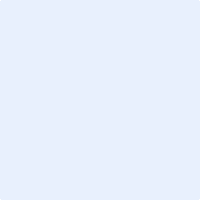 